Номинация: Художественная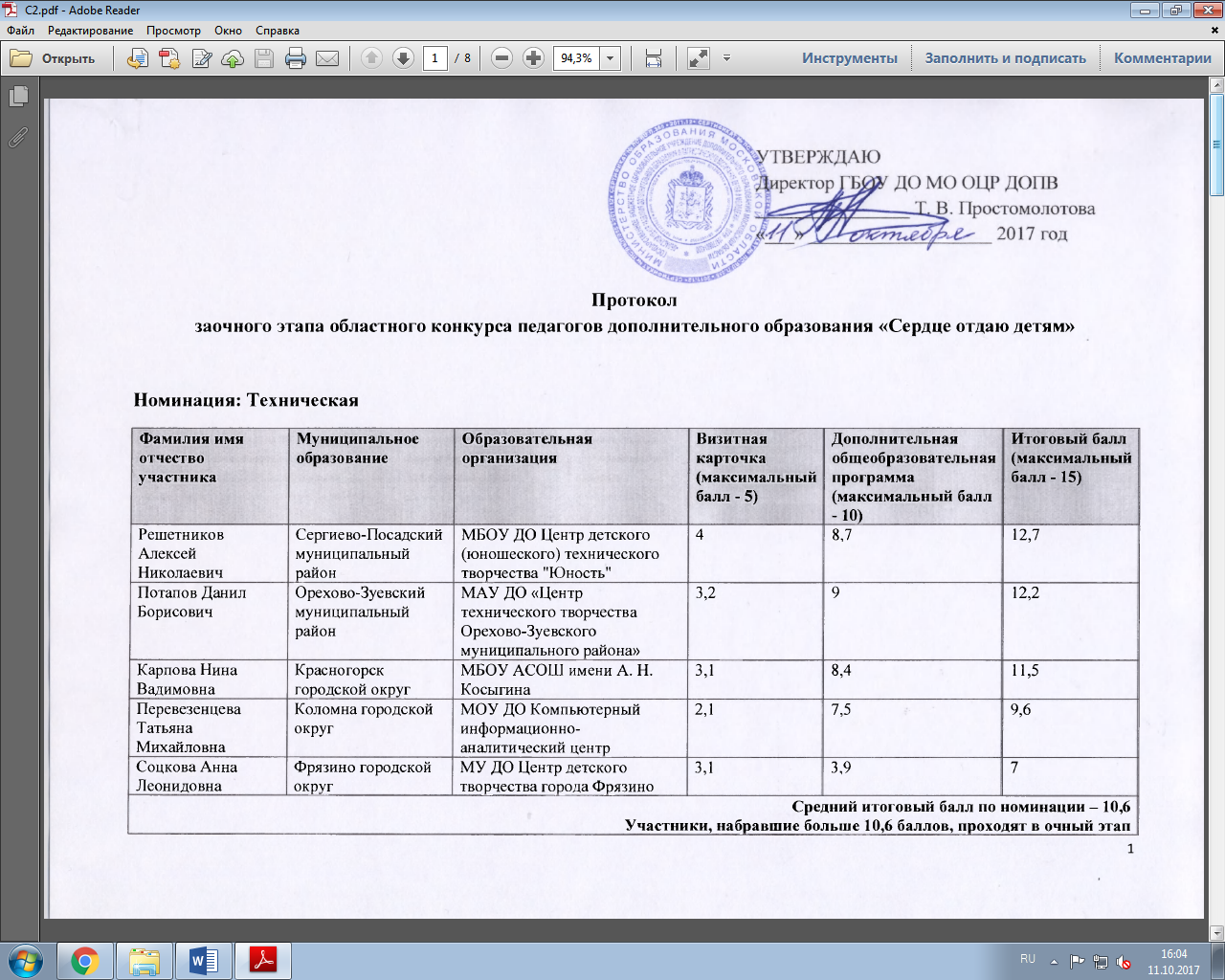 Номинация: ЕстественнонаучнаяНоминация: Туристско-краеведческаяНоминация: Физкультурно-спортивнаяНоминация: Социально-педагогическаяНоминация: ДебютФамилия имя отчество участникаМуниципальное образованиеОбразовательная организацияВизитная карточка (максимальный балл - 5)Дополнительная общеобразовательная программа(максимальный балл - 10)Итоговый балл(максимальный балл - 15)Потехина Елена Петровна Подольск городской округ МУ ДО Центр детского творчества4,91014,9Егорова Лариса Валерьевна Пушкинский муниципальный районМБУ ДО "Центр детского творчества г. Пушкино" 4,99,714,6Величко Татьяна Михайловна Люберцы городской округ МУ ДО "Дворец детского (юношеского) творчества"4,99,614,5Касаткина Светлана Владимировна Истра городской округ МОУ ДО "Центр развития творчества детей и юношества "Ровесник" 4,59,514Козлова Светлана Юрьевна Котельники городской округ МБУ ДО ДШИ им. В.К. Андреева 4,58,713,2Горчакова Надежда Владимировна Пущино городской округ МБОУ ДО ДЮЦ "Радуга"3,79,313Алешина Светлана Владимировна Зарайск городской округ МБУ ДО "Центр детского творчества" 4,38,312,6Кузнецова Галина Александровна Сергиево-Посадский муниципальный район МБУ ДОДШИ им. Е.Д. Поленовой 4,57,912,4Соломонова Оксана Владимировна Луховицы городской округ МБУДО "Центр развития творчества детей и юношества" 4,2812,2Огурцова Елена ВладимировнаКлинский муниципальный районМОУ Малеевская СОШ 46,910,9Грабко Евгения Борисовна Электрогорск городской округ МУ ДО Центр дополнительного образования "Истоки" 3,87,110,9Шурыгин Дмитрий Олегович Егорьевск городской округ МБОУ ДО "Центр внешкольной работы" г. Егорьевск 4,16,510,5Тушина Анна Михайловна Раменский муниципальный районМУ ДО Раменский центр развития творчества детей и юношества 45,99,9Карпенко Елена Васильевна Лыткарино городской округ МУ ДО ЦДТ "Искатель" 2,47,39,7Белова Анна Владимировна Солнечногорский муниципальный район МБУ ДО "ДДТ "Буревестник" 3,85,69,4Зубова Ника Вячеславовна Одинцовский муниципальный район МАУ ДО Одинцовский Центр эстетического воспитания 3,16,19,2Кириченко Светлана Владимировна Мытищи городской округ МБУ ДО «Детско-юношеский центр «Турист» 2,85,98,7Шелепенкова Людмила Николаевна Можайский муниципальный район МАУ ДО Дом детского творчества 1,96,18Средний итоговый балл по номинации – 11,6Участники, набравшие больше 11,6 баллов, проходят в очный этапСредний итоговый балл по номинации – 11,6Участники, набравшие больше 11,6 баллов, проходят в очный этапСредний итоговый балл по номинации – 11,6Участники, набравшие больше 11,6 баллов, проходят в очный этапСредний итоговый балл по номинации – 11,6Участники, набравшие больше 11,6 баллов, проходят в очный этапСредний итоговый балл по номинации – 11,6Участники, набравшие больше 11,6 баллов, проходят в очный этапСредний итоговый балл по номинации – 11,6Участники, набравшие больше 11,6 баллов, проходят в очный этапФамилия имя отчество участникаМуниципальное образованиеОбразовательная организацияВизитная карточка (максимальный балл - 5)Дополнительная общеобразовательная программа(максимальный балл - 10)Итоговый балл(максимальный балл - 15)Цветкова Анна Александровна Дубна городской округМБУДО города Дубны Московской области "Центр детского творчества" 4,59,514Зайцева Мария НиколаевнаШатура городской округ МБУ ДО "Центр "Созвездие" 4,59,213,7Вибе Анжелика Анатольевна Звенигород городской округМАУДО Дом детского творчества 2,17,49,5Средний итоговый балл по номинации – 12,4Участники, набравшие больше 12,4 баллов, проходят в очный этапСредний итоговый балл по номинации – 12,4Участники, набравшие больше 12,4 баллов, проходят в очный этапСредний итоговый балл по номинации – 12,4Участники, набравшие больше 12,4 баллов, проходят в очный этапСредний итоговый балл по номинации – 12,4Участники, набравшие больше 12,4 баллов, проходят в очный этапСредний итоговый балл по номинации – 12,4Участники, набравшие больше 12,4 баллов, проходят в очный этапСредний итоговый балл по номинации – 12,4Участники, набравшие больше 12,4 баллов, проходят в очный этапФамилия имя отчество участникаМуниципальное образованиеОбразовательная организацияВизитная карточка (максимальный балл - 5)Дополнительная общеобразовательная программа(максимальный балл - 10)Итоговый балл(максимальный балл - 15)Дмитриченков Игорь Олегович Ногинский муниципальный район МБУ ДО "Городская станция юных туристов" 4,81014,8Лапунина Надежда МихайловнаСтупино городской округ МБУ ДО "Михневский районный ДЮЦ" 4,79,614,3Васильев Владимир Валерьевич Волоколамский муниципальный район МОУ Детгородковская СОШ 4,69,714,3Меделева Ирина НиколаевнаКоломна городской округ МБУ ДО "ДДЮТиЭ "Одиссея" (юных туристов) 4,49,313,7Средний итоговый балл по номинации – 14,28Участники, набравшие больше 14,28 баллов, проходят в очный этапСредний итоговый балл по номинации – 14,28Участники, набравшие больше 14,28 баллов, проходят в очный этапСредний итоговый балл по номинации – 14,28Участники, набравшие больше 14,28 баллов, проходят в очный этапСредний итоговый балл по номинации – 14,28Участники, набравшие больше 14,28 баллов, проходят в очный этапСредний итоговый балл по номинации – 14,28Участники, набравшие больше 14,28 баллов, проходят в очный этапСредний итоговый балл по номинации – 14,28Участники, набравшие больше 14,28 баллов, проходят в очный этапФамилия имя отчество участникаМуниципальное образованиеОбразовательная организацияВизитная карточка (максимальный балл - 5)Дополнительная общеобразовательная программа(максимальный балл - 10)Итоговый балл(максимальный балл - 15)Зайцева Александра Владимировна Сергиево-Посадский муниципальный район МБОУ ДО ДТДМ "Истоки"3,39,412,7Мисюряев Сергей Геннадьевич Солнечногорский муниципальный район МАНУ ДО "Дом детского творчества "Юность"4,87,812,6Пантелеева Екатерина Александровна Люберцы городской округ МУ ДО "Дворец детского (юношеского) творчества"3,39,212,5Дагадаева Ольга Владимировна Ступино городской округ МБУ ДО «Семёновский центр эстетического воспитания детей» 4,948,9Спицына Александра Андреевна Ногинский муниципальный район МБУ ДО "ДЮСШ" 3,14,87,9Буров Андрей Вячеславович Орехово-Зуевский муниципальный район МАУ ДО "ДЮСШ "Русич" 1,64,86,4Ларин Павел Андреевич Одинцовский муниципальный район МБОУ Одинцовская гимназия №13 3,12,65,7Средний итоговый балл по номинации – 9,5Участники, набравшие больше 9,5 баллов, проходят в очный этапСредний итоговый балл по номинации – 9,5Участники, набравшие больше 9,5 баллов, проходят в очный этапСредний итоговый балл по номинации – 9,5Участники, набравшие больше 9,5 баллов, проходят в очный этапСредний итоговый балл по номинации – 9,5Участники, набравшие больше 9,5 баллов, проходят в очный этапСредний итоговый балл по номинации – 9,5Участники, набравшие больше 9,5 баллов, проходят в очный этапСредний итоговый балл по номинации – 9,5Участники, набравшие больше 9,5 баллов, проходят в очный этапФамилия имя отчество участникаМуниципальное образованиеОбразовательная организацияВизитная карточка (максимальный балл - 5)Дополнительная общеобразовательная программа(максимальный балл - 10)Итоговый балл(максимальный балл - 15)Середкин Сергей Валерьевич Люберцы городской округ МБУ ДО "Центр социально-трудовой адаптации и профориентации"3,68,912,5Сбитнева Наталья Юрьевна Красногорск городской округ МБОУ СОШ №3 г.о. Красногорск 3,87,811,6Афанасьева Зинаида Васильевна Балашиха городской округ МБУ ДО "ДТДиМ" 3,76,510,2Киселев Илья Игоревич Ивантеевка городской округ МБОУ ДОД ЦРТДиЮ 3,42,96,3Носкова Наталья Александровна Домодедово городской округМАУ ДО ДДТ "Эврика" 23,75,7Средний итоговый балл по номинации – 9,3Участники, набравшие больше 9,3 баллов, проходят в очный этапСредний итоговый балл по номинации – 9,3Участники, набравшие больше 9,3 баллов, проходят в очный этапСредний итоговый балл по номинации – 9,3Участники, набравшие больше 9,3 баллов, проходят в очный этапСредний итоговый балл по номинации – 9,3Участники, набравшие больше 9,3 баллов, проходят в очный этапСредний итоговый балл по номинации – 9,3Участники, набравшие больше 9,3 баллов, проходят в очный этапСредний итоговый балл по номинации – 9,3Участники, набравшие больше 9,3 баллов, проходят в очный этапФамилия имя отчество участникаМуниципальное образованиеОбразовательная организацияВизитная карточка (максимальный балл - 5)Дополнительная общеобразовательная программа(максимальный балл - 10)Итоговый балл(максимальный балл - 15)Пидимова Елена Олеговна Луховицы городской округ МБУ ДО ЦРТДиЮ 4,89,914,7Орлова Александра Андреевна Коломна городской округ МБУ ДО "ЦДТ" Колычево"59,514,5Наузияйнен Алина Андреевна Химки городской округ МБОУ СОШ №27 4,68,913,5Шахова Ирина Александровна Красногорск городской округ МБОУ Гимназия №7 3,99,513,4Пратасова Татьяна АлександровнаПротвино городской округМАОУ ДО "Детско-юношеский центр "Горизонт"4,38,212,5Васильева Елена Алексеевна Балашиха городской округ МБУ ДО "Истоки" 4,57,912,4Егоров Сергей ЮрьевичДмитровский муниципальный районМУ ДО центр детского творчества г. Дмитрова Московской области4,1711,1Кулакова Надежда Леонидовна Королев городской округ МБУ ДО "Центр Орбита" г. о. Королев Московской области 4,26,710,9Басимова Эльмира Радиковна Раменский муниципальный районМОУ Удельнинская СОШ №34 4,16,210,3Максимова Светлана Валерьевна Домодедово городской округМАОУ Константиновская СОШ 3,56,810,3Хромова Валерия ЕвгеньевнаОрехово-Зуевский муниципальный район МБУ ДО "Центр дополнительного образования детей п. Авсюнино" 4,35,910,2Рожкова Елизавета Владимировна Мытищи городской округ МБУ ДО ДЮЦ «Солнечный круг»2,979,9Савин Леонид Васильевич Бронницы городской округ МОУ ДО "Дом детского творчества" г. Бронницы3,16,49,5Кудинова Екатерина АндреевнаКашира городской округМАУ ДО «Ожерельевский центр дополнительного образования городского округа Кашира»2,76,39Яковлева Варвара СергеевнаОрехово-Зуево городской округМУ ДО ЦДТ "Родник"3,35,28,5Евщик Елизавета ЮрьевнаЧерноголовка городской округМУ ДО ЦДО "МАН Импульс"44,38,3Нижегородцев Дмитрий Владимирович Власиха городской округ МБУ ДО "ДЮСШ" 1,51,42,9Средний итоговый балл по номинации – 10,7Участники, набравшие больше 10,7 баллов, проходят в очный этапСредний итоговый балл по номинации – 10,7Участники, набравшие больше 10,7 баллов, проходят в очный этапСредний итоговый балл по номинации – 10,7Участники, набравшие больше 10,7 баллов, проходят в очный этапСредний итоговый балл по номинации – 10,7Участники, набравшие больше 10,7 баллов, проходят в очный этапСредний итоговый балл по номинации – 10,7Участники, набравшие больше 10,7 баллов, проходят в очный этапСредний итоговый балл по номинации – 10,7Участники, набравшие больше 10,7 баллов, проходят в очный этап